GUÍA DE PENSAMIENTO MATEMÁTICO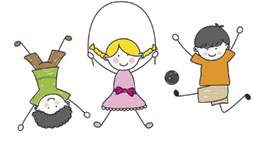 Hoy día trabajaremos con el texto “Juegos y experiencias Niveles de transición”.                                              Página 57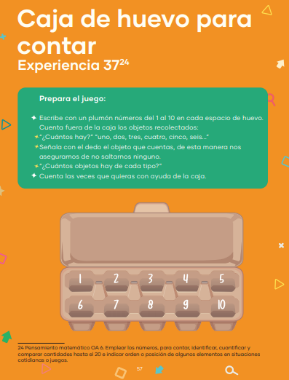 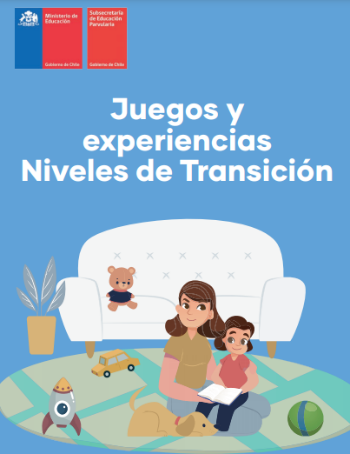 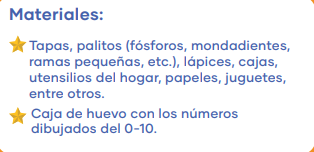 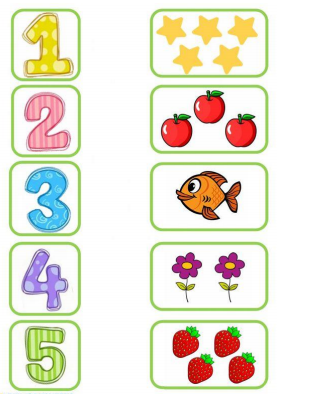 Nombre:Curso: Pre-Kínder Semana 32¿QUÉ APRENDEREMOS?¿QUÉ APRENDEREMOS?¿QUÉ APRENDEREMOS?AMBITO: Interacción con el Medio Natural y CulturalAMBITO: Interacción con el Medio Natural y CulturalAMBITO: Interacción con el Medio Natural y CulturalNÚCLEO: Pensamiento MatemáticoNÚCLEO: Pensamiento MatemáticoNÚCLEO: Pensamiento MatemáticoObjetivo de Aprendizaje:(6) Emplear los números, para contar, identificar, cuantificar y comparar cantidades hasta el 10 e indicar orden o posición de algunos elementos en situaciones cotidianas y de juego.Objetivo de Aprendizaje:(6) Emplear los números, para contar, identificar, cuantificar y comparar cantidades hasta el 10 e indicar orden o posición de algunos elementos en situaciones cotidianas y de juego.Objetivo de Aprendizaje:(6) Emplear los números, para contar, identificar, cuantificar y comparar cantidades hasta el 10 e indicar orden o posición de algunos elementos en situaciones cotidianas y de juego.Objetivos de la Semana:Contar, identificar, cuantificar y comparar cantidades hasta el 10.Objetivos de la Semana:Contar, identificar, cuantificar y comparar cantidades hasta el 10.Objetivos de la Semana:Contar, identificar, cuantificar y comparar cantidades hasta el 10.Para trabajar esta esta experiencia necesito:Estar en un ambiente tranquilo.Lavarme las manos.Estar en compañía de un adulto.Contar con los materiales solicitados para trabajar.